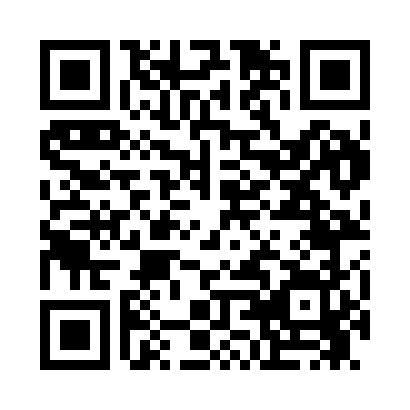 Prayer times for Battlesburg, Ohio, USAMon 1 Jul 2024 - Wed 31 Jul 2024High Latitude Method: Angle Based RulePrayer Calculation Method: Islamic Society of North AmericaAsar Calculation Method: ShafiPrayer times provided by https://www.salahtimes.comDateDayFajrSunriseDhuhrAsrMaghribIsha1Mon4:205:581:305:299:0010:392Tue4:205:591:305:309:0010:393Wed4:216:001:305:309:0010:384Thu4:226:001:305:309:0010:385Fri4:236:011:305:309:0010:376Sat4:236:011:305:308:5910:377Sun4:246:021:315:308:5910:368Mon4:256:031:315:308:5910:369Tue4:266:031:315:308:5810:3510Wed4:276:041:315:308:5810:3411Thu4:286:051:315:308:5710:3312Fri4:296:051:315:308:5710:3313Sat4:306:061:315:308:5610:3214Sun4:316:071:315:308:5610:3115Mon4:336:081:325:308:5510:3016Tue4:346:091:325:308:5410:2917Wed4:356:091:325:308:5410:2818Thu4:366:101:325:308:5310:2719Fri4:376:111:325:298:5210:2620Sat4:396:121:325:298:5210:2521Sun4:406:131:325:298:5110:2422Mon4:416:141:325:298:5010:2223Tue4:426:141:325:298:4910:2124Wed4:446:151:325:298:4810:2025Thu4:456:161:325:288:4710:1926Fri4:466:171:325:288:4610:1727Sat4:476:181:325:288:4510:1628Sun4:496:191:325:288:4410:1529Mon4:506:201:325:278:4310:1330Tue4:516:211:325:278:4210:1231Wed4:536:221:325:278:4110:10